Financial Services Authority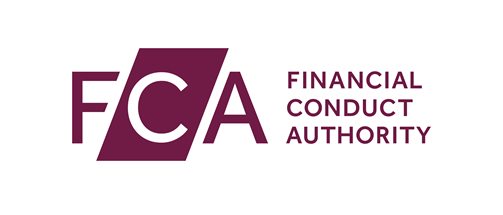 Certification – Form A

Application for a periodical publication certificateFull name of applicant proprietorFull name of publicationCertification - Form AApplication for a periodical publication certificate Financial Services AuthorityCertification –Application for a periodical publication certificate 	1.1	Contact details of the applicant proprietor 	1.2	Name of publication	1.3	Contact details of publisher	Tick if same as 1.1	1.4	Contact details of editor	1.5	Contact details for the person handling this application	Tick if same as 1.1	2.1	How is it published?If the electronic version differs materially from the hard copy, the two versions will need to be considered in separate applications.	Hard copy	Electronic form	Both	2.2	How often is it published? 	Daily	Weekly	Monthly	Quarterly	Biannual	Annual	OtherGive details below	2.3	What is the purpose(s) of the publication?Please give details of the principal purpose and indicate if this is likely to change in the near future.	2.4	Attach any evidence to support the information given in Question 2.3 and please include details of the documents you have attached below. 	Business plan	Statements of editorial policy	Marketing literature	OtherGive details below	2.5	Why is the publication considered to qualify for the exclusion?	2.6	Why are you applying for a certificate?	2.7	Give details of the estimated average proportion (based on a representative sample of the publication) of material falling within each of the following categories.Please give details of the criteria you use to distinguish material in (b) and (c). You must include examples of the material contained in the publication to illustrate the allocation of material to each category.	2.8	What are your circulation figures?For hard copy publications, give the most recent figures. Show separately any publications available only or partly in electronic form.  If the publication is new, give the estimated circulation figures.	2.9	How have the figures in Question 2.8 been calculated?	2.10	What is the estimated readership in the UK?Please give details of the basis on which your estimate was made.	2.11	Please provide information about the readership profile.Please include details of the source and basis of this information.	2.12	Are you producing monthly or more frequent publications? Yes  You must attach six representative samples of the publication. No  You must attach three representative samples of the publication.		 Samples attached Please note, we may ask for further samples.The application fee is Category 4Please refer to FEES 3 Annex 1A for the details of the amount chargeable for each category - https://www.handbook.fca.org.uk/handbook/FEES/3/Annex1A.html You must pay the full application fee by cheque.  It is not refundable (even if you decide to withdraw your application).How to pay1	Make the cheque payable to the Financial Conduct Authority.  We cannot accept post-dated cheques.2	Write the name of the applicant firm on the back of the cheque.3	Write 'Application for certification' on the back of the cheque.4	Send the cheque with the application pack.This declaration must be signed on behalf of the applicant by the editor.I undertake to notify the FCA of any significant change in the information provided in this form which occurs after the date of submission of the application and prior to my receiving notification of the FCA’s decision concerning the application.I confirm that the information given in this application is complete and correct to the best of my knowledge and belief.1Contact details We need this information in case we need to contact you when we assess your application. TitleFirst namesSurnameAddressPostcodePhone number (including STD code)Mobile number (optional)Fax number (including STD code)Email addressTitleFirst namesSurnameAddressPostcodePhone number (including STD code)Fax number (including STD code)Email addressTitleFirst namesSurnameAddressPostcodePhone number (including STD code)Fax number (including STD code)Mobile number (optional)Email addressTitleFirst namesSurnameAddressPostcodePhone number (including STD code)Fax number (including STD code)Mobile number (optional)Email address2Information about your publicationa) Investment advice      %b) Material which leads to or enables dealing in or acquiring financial products (which is not investment advice)      %c) Material relating to financial products (which is neither advice nor material leading to/enabling dealing in or acquiring financial products investments) 3      %d) Material that has nothing at all to do with financial product3      %Hard copyElectronic copyNumber (UK)Number (Overseas)Period (From) (dd/mm/yyyy)Period (To) (dd/mm/yyyy)3Application feeYou must send a cheque for the appropriate application fee in full with this application pack; otherwise the application will not be processed.4Declaration of applicantSignatureNameDate      (dd/mm/yyyy)